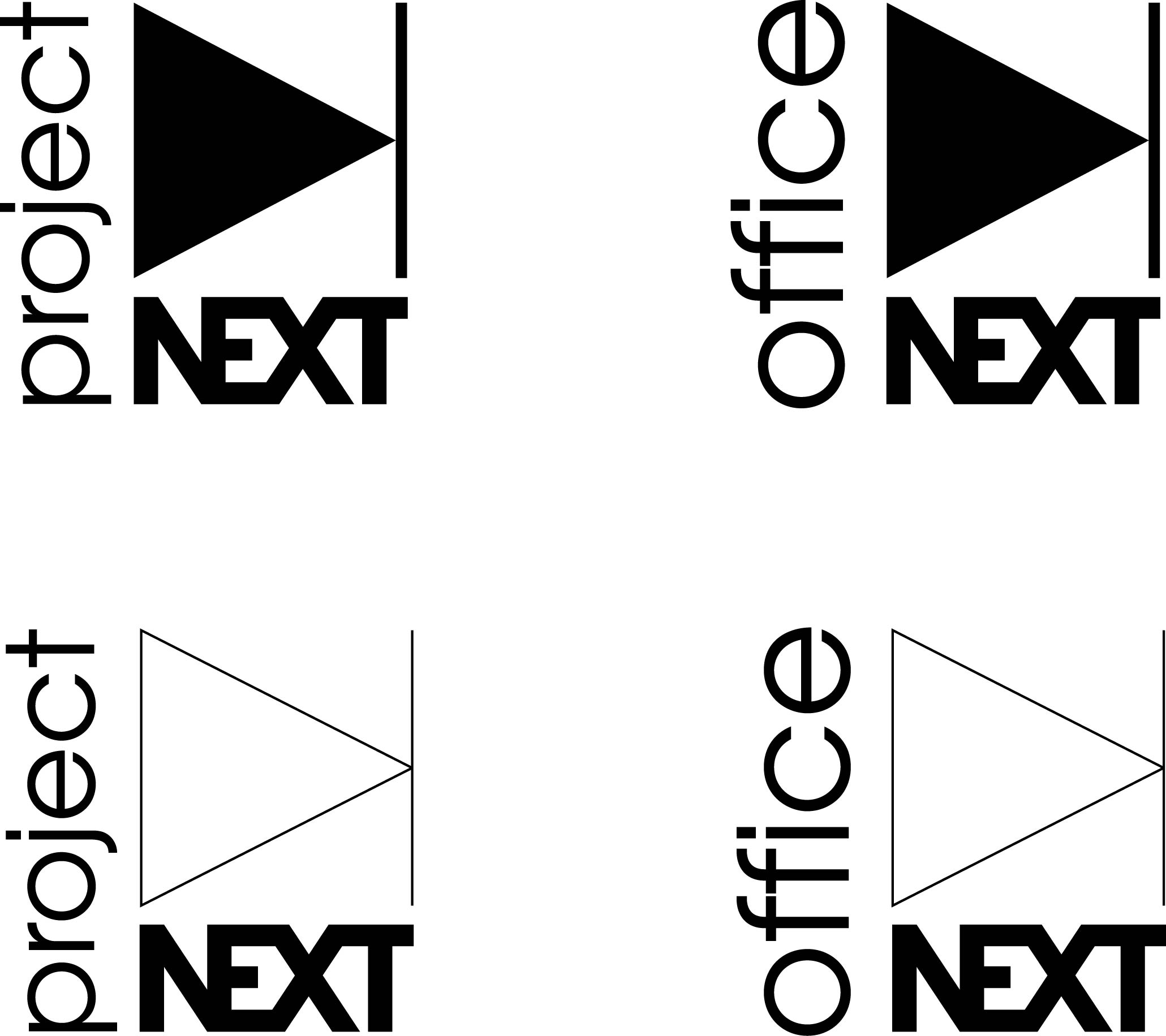 При информационной поддержке порталов officenext.ru и projectnext.ru Программа семинара КРОК«Архитектура и искусство, воплощенные в 3D»11 ноября 2014 г14:00—14:30Регистрация участников. Приветственный кофе14:30—14:35Приветственное словоВероника Тараба, заместитель генерального директора, КРОК14:35—15:15Центр 3D решений КРОК. Жизненный цикл виртуальной 3D модели объекта.Павел Почтеннов, директор центра 3D-решений, КРОК15:15—15:45Кофе брейк (параллельно регистрация прессы)15:45—16:05Опыт внедрения решений виртуальной реальности в архитектурные решенияПавел Почтеннов, директор центра 3D-решений, КРОК16:05—16:10Объявление результатов конкурса на FacebookВероника Тараба, заместитель генерального директора, КРОК16:10—16:30Демонстрация 3D модели победителяАлександр Леус, директор по развитию Центра 3D-решений, КРОК 16:30—17:30Фуршет. Работа демозоны